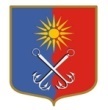 ОТРАДНЕНСКОЕ ГОРОДСКОЕ ПОСЕЛЕНИЕ КИРОВСКОГО МУНИЦИПАЛЬНОГО РАЙОНА ЛЕНИНГРАДСКОЙ ОБЛАСТИСОВЕТ ДЕПУТАТОВЧЕТВЕРТОГО СОЗЫВАР Е Ш Е Н И Еот 03 июня 2020 года № 24Об установлении размера дохода, приходящегося на каждого члена семьи и стоимости имущества, находящегося в собственности членов семьи и подлежащего налогообложению, в целях признания граждан малоимущими и предоставления им по договору социального найма жилых помещений муниципального жилищного фонда МО «Город Отрадное» за первый квартал 2020 годаВо исполнение части 2 пункта 1 статьи 14, части 2 статьи 49 Жилищного кодекса Российской Федерации, областного закона Ленинградской области          № 89-оз от 26 октября 2005 года «О порядке ведения органами местного самоуправления Ленинградской области учёта граждан в качестве нуждающихся в жилых помещениях, предоставляемых по договорам социального найма», в соответствии с Положением о порядке определения размеров пороговых значений дохода, приходящегося на одного члена семьи, и стоимости имущества, находящегося в собственности членов семьи и подлежащего налогообложению, в целях признания граждан малоимущими и предоставления им по договору социального найма жилых помещений муниципального жилищного фонда в муниципальном образовании Отрадненское городское поселение муниципального образования Кировский муниципальный район Ленинградской области, утверждённым решением совета депутатов муниципального образования «Город Отрадное» № 26 от 07 мая 2008 года, руководствуясь приказом Министерства строительства  и жилищно-коммунального хозяйства Российской Федерации от 19 декабря 2019 года № 827/пр «О нормативе стоимости одного квадратного метра общей площади жилого помещения по Российской Федерации на первое полугодие 2020 года и показателях средней рыночной стоимости одного квадратного метра общей площади жилого помещения по субъектам Российской Федерации на I квартал 2020 года», на основании постановления Правительства Ленинградской области от 21 мая 2020 года № 319 «Об установлении величины прожиточного минимума на душу населения и по основным социально-демографическим группам населения в Ленинградской области за первый квартал 2020 года», совет депутатов решил:1. Установить величину порогового значения размера дохода, приходящегося на каждого члена семьи (дохода одиноко проживающего гражданина), в целях признания граждан малоимущими для постановки на учёт нуждающихся в жилых помещениях и предоставления жилых помещений муниципального жилищного фонда по договорам социального найма в сумме, не превышающей 14 139 (четырнадцать тысяч сто тридцать девять) рублей 41 копейку.2. Установить величину порогового значения стоимости имущества, находящегося в собственности членов семьи и подлежащего налогообложению на одного члена семьи, в целях признания граждан малоимущими для постановки на учёт нуждающихся в жилых помещениях и предоставления жилых помещений муниципального жилищного фонда по договорам социального найма, равное        722 498 (семьсот двадцать две тысячи четыреста девяносто восемь) рублей 00 копеек.3. Настоящее решение вступает в силу со дня его официального опубликования.Глава муниципального образования                                                 М.Г. ТаймасхановРазослано: совет депутатов, администрация – 3, СМИ, прокуратура, сайт www.otradnoe-na-neve.ru, МБУ «Отрадненская городская библиотека», ГУ ЛО «Государственный институт регионального законодательства».